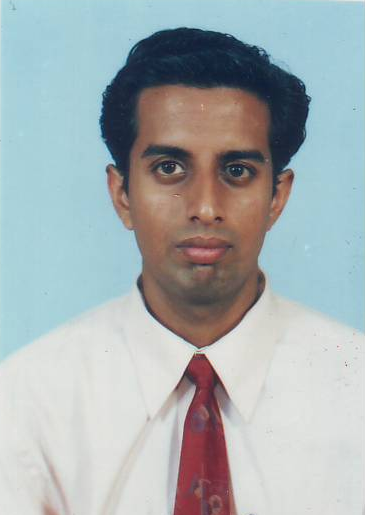                                  MAINAK GUPTA              Tel: 07360880895, 08986709099, Email: mainakgupta1979@ gmail.com 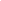 Career Aspiration: Seeking Excellence In HRM (Human Resource Management) in an organisation of high repute.Brief Overview:-Master of Business Administration (Major-HR & Minor- Marketing) with 14 yrs experience in HR and other Admin activites.Gained exposure of handling the entire gamut of HR activities encompassing screening of resumes, scheduling interviews issuing appointment letters, Time office compliances, Training & Development and other Admin activities.An effective communicator with good interpersonal skills.Education Background:-ICSE & HSE from Ispat (E.M.)School- Rourkela Orissa, Rourkela Municipal College respectively.Bachelor of Business Administration from Eastern Institute for Integrated Learning in Management, Vishwabharati University, Kolkata in 2004.Master of Business Administration (Major-HR & Minor- Marketing) - Full Time from ICFAI, Kolkata in 2007.Organizational Experience:-Name of the organization	: RAMKRISHNA FORGINGS Ltd.                                                   (A QS 9000/ISO 9001:2000, ISO 14001&18001 Organization)Industry type			: Forging, Machining IndustryLocation			: Jamshedpur(Jharkhand)Customers		: Indian Railways, TATA Motors, BHEL, Ordinance, BEML, Ashok 		   Leyland, Volvo, Meritor, DanaPosition Held			: Asst. Manager HRDuration			: Aug 2010 till date	Current CTC			: 5,00,000 Per AnnumExpected CTC			: 30% -40%HikeWorking Platform		: SAPNotice Period			: 1 monthJob Responsibilities:Time Office Compliance:           Preparing weekly shift schedule of permanent & contractual workers. Daily time office entry for the contractual workers, Maintaining MIS, Verifying daily attendance in SAP System, Completing joining formalities & induction of new joinees.Payroll                     SAP entry of salary components like overtime entry, attendance, leave, canteen & other necessary deductions, etc.Learning & Development & PMS:        Training need identification, Job competency requirement, Training effectiveness evaluation, preparing monthly & annual training calendar & arranging training  programmes and updation of the same in SAP.     Uploading KRA & KPI of all employees identified by respective HOD’S in SAP & then executing appraisal process in SAP.Other admin activities:            General housekeeping (looking after 5S), Guest relationship & Canteen supervision. Contractor management:Contractor bill handling cum SAP entry of the bills, verifying their registers(muster roll, leave register, overtime, register of fines, esic, pf) attendance card, preparing bonus  & ensuring manpower deployment in shifts.Recruitment:Screening of resumes as per requirement, arranging interviews & follow up till boarding.Legal activities:	Timely compliance of apprentice exchange registration & returns, employment exchange returns & factory returns From Oct’07 –Dec’09 was associated with a construction company as a Jr. Executive-Admin/HR in the construction siteJob Responsibilities:Recruitment as per requirement & completion of joining formalities (junior, mid level, supervisors & operators)Attendance complianceTime Office compliances(Contactor manpower handling)Other admin activitiesFrom Jun’07-Sep’07 with Patni Computer Solutions Technology Ltd. as Trainee-HRJob Responsibilities:Short-listing of Resumes(junior & mid level) from job portals & going for initial screeningCompletion of joining formalitiesAcademic Projects:-Training needs assessment of the employees of Govt. / Quasi Govt. vis-a–vis MNC’s, Indian Private - Small & Medium Enterprise SectorsA “training needs assessment” is the method of determining if a training need exists and what training is required to fill the gap. The project aims in understanding issues of organizational learning & strategic human resource management from viewpoint of Government, Indian Private and Small & Medium Enterprise Sectors. The project comprises an evaluation of existing training products / methods and proposed strategies to increase access to these products.Training & Development in Indian RailwaysThe project aims in identifying problems in imparting training at development at different levels of employees/staffs and suggesting correction and remedies to overcome certain behavioural deficiencies. The problem encountered in imparting training to the group/ D employees have been precisely studied.Highlights:Major Assignments Handled: Different College Projects (HR based) & College Functions.Certification:-Certified First Aider from St. John AmbulanceStrengths:Communication and Interpersonal skillsAdaptable to change FlexibleIT Skills:-Software/ Languages	: 	C, C++, VBOperating Systems	: 	Windows 98 / NT / 2000 / XP, MS- OfficePersonal Profile:-Date of Birth				:  14th January 1981Permanent & Correspondence Address	: A-5/9,ADITYA HOMES, 7thRoad Extn. Sonari,   Jamshedpur-831011Languages Known			:  English, Hindi, Bengali & Oriya.References:-Mr. Biswarup Chakraborty : 09831956559Mr. Biman Banerjee   	   :  09830249393      3).  Mr. Vivek Choudhary        :  08888720928Organogram: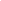 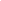 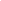 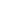 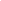 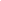 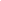 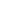 I hereby declare that the above contents furnished are to the best of my knowledge.Date: 03.07.23					    	                                       Mainak Gupta	Place: Jamshedpur                                                                                           Signature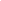 